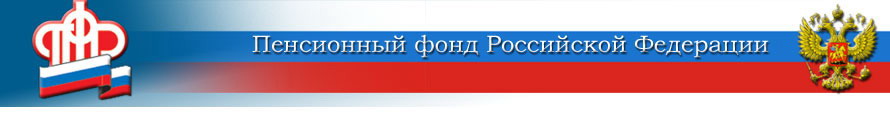 Отделение Пенсионного фонда Российской Федерации (государственное учреждение)по Ярославской области        __________________________________________________________________       150049 г. Ярославль,     			                         пресс-служба  (4852) 59  01  28       проезд Ухтомского, д.5                                		                       факс       (4852) 59  02  82                                  					                  	            e-mail:    smi@086.pfr.ruО перерасчете пенсии с учетом "нестраховых" периодов              Периоды работы, в течение которых за гражданина уплачиваются страховые взносы в Пенсионный фонд, называются страховыми. Наряду с ними существуют так называемые нестраховые периоды – когда гражданин не работает и за него работодатели не отчисляют взносы на обязательное пенсионное страхование, но его пенсионные права на страховую пенсию при этом формируются. К таким периодам, например, относятся отпуск по уходу за ребенком до 1,5 лет, уход за инвалидами и пожилыми людьми, служба в армии по призыву. Как и страховые периоды, нестраховые засчитываются в стаж и за них государство начисляет пенсионные баллы.              Порядок формирования пенсионных прав и расчета страховой пенсии, введенный с 2015 года, позволяет повысить размер назначенной страховой пенсии некоторым пенсионерам, имеющим преимущественно «советский» стаж, путем ее перерасчета в соответствии с имеющимися нестраховыми периодами, которые у гражданина были учтены по старым правилам (через оценку пенсионных прав или исходя из стоимости страхового года) либо при совпадении их с работой учтены как страховые периоды. Прежде всего на такой перерасчет могут рассчитывать пенсионеры, которые имеют двух и более детей, а также те, у которых была невысокая заработная плата и (или) непродолжительный трудовой стаж. В ряде случаев нестраховые периоды по уходу за детьми дают таким пенсионерам больше пенсионных баллов, чем произведенный зачет в их стаж пенсионных прав исходя из зарплаты.             К нестраховым периодам, за которые предусмотрено начисление пенсионных баллов, относятся:уход одного из родителей за каждым ребенком до достижения им возраста полутора лет, но не более 6 лет в общей сложности;прохождение военной службы по призыву;уход, осуществляемый трудоспособным лицом за инвалидом I группы, ребенком-инвалидом или за лицом, достигшим возраста 80 лет;проживание супругов военнослужащих, проходящих военную службу по контракту, вместе с супругами в местностях, где они не могли трудиться в связи с отсутствием возможности трудоустройства, но не более пяти лет в общей сложности;проживание за границей супругов работников, направленных в дипломатические представительства и консульские учреждения Российской Федерации, постоянные представительства Российской Федерации при международных организациях, торговые представительства Российской Федерации в иностранных государствах, представительства федеральных органов исполнительной власти, государственных органов при федеральных органах исполнительной власти либо в качестве представителей этих органов за рубежом, а также в представительства государственных учреждений Российской Федерации (государственных органов и государственных учреждений СССР) за границей и международные организации, перечень которых утверждается Правительством Российской Федерации, но не более пяти лет в общей сложности;временное отстранение от должности (работы) в порядке, установленном уголовно-процессуальным законодательством Российской Федерации, лиц, необоснованно привлеченных к уголовной ответственности и впоследствии реабилитированных;служба и (или) деятельность (работа), предусмотренные Федеральным законом от 04.06.2011 № 126-ФЗ «О гарантиях пенсионного обеспечения для отдельных категорий граждан»: прохождение гражданами Российской Федерации, военной службы, службы в органах внутренних дел, Государственной противопожарной службы, органах по контролю за оборотом наркотических средств и психотропных веществ, учреждениях и органах уголовно-исполнительной системы, иной службы или осуществление деятельности (работы), в период которой на них не распространялось обязательное пенсионное страхование, уволенными с указанной службы (работы) начиная с 1 января 2002 года и не приобретшими право на пенсию за выслугу лет, на пенсию по инвалидности или на ежемесячное пожизненное содержание, финансируемые за счет средств федерального бюджета.           Стоит учитывать, что за перерасчетом пенсии следует обращаться только тем гражданам, кому она была назначена до 2015 года. При исчислении пенсий, назначаемых по новой пенсионной формуле с 2015 года, по закону учитывается наиболее выгодный вариант, поэтому в их перерасчете нет необходимости.             Перерасчет размера страховой пенсии по старости и по инвалидности в соответствии с нестраховыми периодами происходит по заявлению пенсионера, которое ему (или его представителю) необходимо подать в территориальный орган ПФР, осуществляющий выплату пенсии (то есть по месту нахождения выплатного дела пенсионера).             Помимо заявления также понадобятся:документ, удостоверяющий личность (паспорт гражданина РФ, заграничный паспорт гражданина РФ, служебный паспорт гражданина РФ, дипломатический паспорт гражданина РФ);документы, подтверждающие нестраховые периоды, засчитываемые в страховой стаж, если они отсутствуют в выплатном деле получателя пенсии (к примеру, для учета периода ухода за ребенком до возраста 1,5 лет – свидетельство о рождении, паспорт ребенка).              Заявление о перерасчете пенсионер может подать в электронной форме через Портал госуслуг. В этом случае не позднее пяти рабочих дней со дня подачи электронного заявления пенсионер обязан представить в территориальный орган ПФР, осуществляющий выплату пенсии, необходимые документы, отсутствующие в выплатном деле, обязанность по представлению которых возложена на заявителя. При этом документ, удостоверяющий личность заявителя, не представляется. Если такие документы не будут представлены в установленный срок, заявление о перерасчете размера пенсии, поданное в форме электронного документа, не подлежит рассмотрению.            Нестраховые периоды в первую очередь подтверждаются на основании сведений индивидуального (персонифицированного) учета, которые есть в распоряжении Пенсионного фонда. Если эти сведения оказываются неполными либо отсутствуют, нестраховые периоды подтверждаются соответствующими документами.                                                                                                              Пресс-служба Отделения ПФР                                                                                                              по  Ярославской  области 